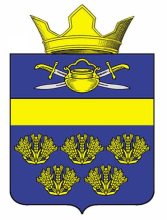 АДМИНИСТРАЦИЯ ВЕРХНЕКУРМОЯРСКОГО СЕЛЬСКОГО ПОСЕЛЕНИЯ КОТЕЛЬНИКОВСКОГО МУНИЦИПАЛЬНОГО РАЙОНА ВОЛГОГРАДСКОЙ ОБЛАСТИ О внесении изменений в постановление от 20.08.2021 №26 «Об утверждении формы проверочного листа (списка контрольных вопросов), используемого при проведении плановой проверки в ходе осуществления муниципального жилищного контроля на территории Верхнекурмоярского сельского поселения Котельниковского муниципального района Волгоградской области» В соответствии с Федеральным законом от 31.07.2020 г. № 248-ФЗ «О государственном контроле (надзоре) и муниципальном контроле в Российской Федерации», Постановлением Правительства РФ от 27.10.2021 г. № 1844 «Об утверждении требований к разработке, содержанию, общественному обсуждению проектов форм проверочных листов, утверждению, применению, актуализации форм проверочных листов, а также случаев обязательного применения проверочных листов», Уставом Верхнекурмоярского сельского поселения Котельниковского муниципального района Волгоградской области, администрация Верхнекурмоярского сельского поселения Котельниковского муниципального района Волгоградской области постановляет:1. Внести в постановление администрации Верхнекурмоярского  сельского поселения от 20.08.2021 г. № 26 «Об утверждении формы проверочного листа (списка контрольных вопросов), используемого при проведении плановой проверки в ходе осуществления муниципального жилищного контроля на территории Верхнекурмоярского сельского поселения Котельниковского муниципального района Волгоградской области » следующие изменения:1.1. Утвердить форму проверочного листа (списка контрольных вопросов), используемого при проведении плановых проверок в рамках осуществления муниципального жилищного контроля на территории Верхнекурмоярского сельского поселения Котельниковского муниципального района Волгоградской области в новой редакции согласно приложению.2. Настоящее постановление вступает в силу после его официального обнародования. Глава Верхнекурмоярскогосельского поселения                                                                        А.С.Мельников                                                                                        Приложение кпостановлению администрацииВерхнекурмоярского сельского поселения от 14.02. 2022 г. № 6QR-кодПРОВЕРОЧНЫЙ ЛИСТ(список контрольных вопросов), используемый при проведении плановых проверок в рамках осуществления муниципального жилищного контроля на территории Верхнекурмоярского  сельского поселения Котельниковского муниципального района Волгоградской области«__» ___________20 ___ г.(дата заполнения проверочного листа)1. Вида муниципального контроля: __________________________________________________________________________________________________________________2. Наименование контрольного органа: ______________________________________________________________________________________________________________3. Реквизиты нормативного правового акта об утверждении формы проверочного листа: ________________________________________________________________________________________________________________________________________________4. Вид контрольного мероприятия: ___________________________________________________________________________________________________________________5. Объект контроля, в отношении которого проводится контрольное мероприятие: _______________________________________________________________________________________________________________________________________________6. Фамилия, имя и отчество (при наличии) гражданина или индивидуального предпринимателя, его идентификационный номер налогоплательщика и (или) основной государственный регистрационный номер индивидуального предпринимателя, адрес регистрации гражданина или индивидуального предпринимателя, наименование юридического лица, его идентификационный номер налогоплательщика и (или) основной государственный регистрационный номер, адрес организации (ее филиалов, представительств, обособленных структурных подразделений), являющегося контролируемым лицом: ________________________________________________________________________________________________________________________________________________7. Место (места) проведения контрольного мероприятия с заполнением проверочного листа: ________________________________________________________________________________________________________________________________________________8. Реквизиты решения контрольного органа о проведении контрольного мероприятия, подписанного уполномоченным должностным лицом контрольного органа: ________________________________________________________________________________________________________________________________________________9. Учетный номер контрольного мероприятия __________________________________10. Должность, фамилия и инициалы должностного лица контрольного органа, в должностные обязанности которого в соответствии с положением о виде контроля, должностным регламентом или должностной инструкцией входит осуществление полномочий по виду контроля, в том числе проведение профилактических мероприятий и контрольных мероприятий (далее - инспектор), проводящего контрольное мероприятие и заполняющего проверочный лист: ________________________________________________________________________________________________________________________________________________11. Список контрольных вопросов, отражающих содержание обязательных требований, ответы на которые свидетельствует о соблюдении или несоблюдении контролируемым лицом обязательных требований:С проверочным листом ознакомлен(а): ______________________________________________________________________(фамилия, имя, отчество (последнее – при наличии), должность руководителя, иного должностного лица или уполномоченного представителя юридического лица, индивидуального предпринимателя, его уполномоченного представителя) ПОСТАНОВЛЕНИЕот 14 февраля 2022                                                                           №6Nп/пПеречень вопросовРеквизиты нормативных правовых актов, с указанием их структурных единиц, которыми установлены обязательные требования, требования, установленные муниципальными правовыми актамиОтветы на контрольные вопросыОтветы на контрольные вопросыОтветы на контрольные вопросыПримечание (подлежит обязательному заполнению в случае заполнения графы "неприменимо")Nп/пПеречень вопросовРеквизиты нормативных правовых актов, с указанием их структурных единиц, которыми установлены обязательные требования, требования, установленные муниципальными правовыми актамиданетнеприменимоПримечание (подлежит обязательному заполнению в случае заполнения графы "неприменимо")1234567Лицензирование деятельности по управлению многоквартирным домомст. 192 Жилищного кодекса Российской Федерации от 29.12.2004 № 188-ФЗ (далее ЖК РФ №188-ФЗ)Наличие лицензии на осуществление деятельности по управлению многоквартирными домами. Дата регистрации и регистрационный номер. п. 1.3 ст. 161 ЖК РФ № 188-ФЗОбщие требования к деятельности по управлению многоквартирным домомст. 161 ЖК РФ № 188-ФЗНаличие решения общего собрания собственников помещений по выбору способа управления многоквартирным домом. Дата принятия решения.п. 2; п. 3 ст. 161 ЖК РФ № 188-ФЗНаличие технической документации на многоквартирный дом и иных связанных с управлением таким домом документов:пп. а) п. 4 Правил осуществления деятельности по управлению многоквартирными домами, утвержденного Постановлением Правительства РФ от 15.05.2013 № 416 (далее – Правила № 416).Документы технического учета жилищного фонда, содержащие сведения о состоянии общего имущества. Дата актуализации сведений пп. а) п. 24 Правил содержания общего имущества в многоквартирном доме, утвержденных постановлением Правительства РФ от 13.08.2006 № 491 (далее - Правила содержания № 491).Копия кадастрового плана (карты) земельного участка, удостоверенная органом, осуществляющим деятельность по ведению государственного земельного кадастрапп. а) п. 26 Правил содержания № 491Выписка из Реестра, содержащая сведения о зарегистрированных правах на объекты недвижимости, являющиеся общим имуществомпп. б) п. 26 Правил содержания № 491Заверенная уполномоченным органом местного самоуправления копия градостроительного плана земельного участкапп. в) п. 26 Правил содержания № 491Оригиналы решений и протоколов общих собраний собственников помещений в многоквартирном доме и иные связанные с управлением многоквартирным домом документы, перечень которых установлен решением общего собрания собственников помещений.пп. д(3)), пп. е п. 26 Правил содержания № 491Документы на установленные коллективные (общедомовые) приборы учета и сведения о проведении их ремонта, замены, поверки, информацию об оснащении помещений в многоквартирном доме индивидуальными, общими (квартирными) приборами учета, в том числе информацию о каждом установленном индивидуальном, общем (квартирном) приборе учета (технические характеристики, год установки, факт замены или поверки), дату последней проверки технического состояния и последнего контрольного снятия показаний.пп. а(1)) п. 24 Правил содержания № 491Документы (акты) о приемке результатов работ, сметы, описи работ по проведению текущего ремонта, оказанию услуг по содержанию общего имущества собственников помещений в многоквартирном доме.пп. б) п. 24 Правил содержания № 491Акты осмотра, проверки состояния (испытания) инженерных коммуникаций, приборов учета, механического, электрического, санитарно-технического и иного оборудования, в том числе оборудования для инвалидов и иных маломобильных групп населения, обслуживающего более одного помещения в многоквартирном доме. Даты осмотров.пп. в) п. 24 Правил содержания № 491Акты проверок готовности к отопительному периоду и выданные паспорта готовности многоквартирного дома к отопительному периоду. Дата утверждения.пп. в(1)) п. 24 Правил содержания № 491Акты осмотра общедомового имущества - конструктивных частей многоквартирного дома (крыши, ограждающих несущих и не несущих конструкций многоквартирного дома, объектов, расположенных на земельном участке, и других частей общего имущества) на соответствие их эксплуатационных качеств установленным требованиям. Дата осмотра.п. 13; п.14; пп. в) п. 24 Правил содержания № 491Наличие информации о собственниках и нанимателях помещений в многоквартирном доме, а также о лицах, использующих общее имущество в многоквартирном доме на основании договоров, включая ведение актуальных списков в электронном виде и (или) на бумажных носителях с учетом требований законодательства Российской Федерации о защите персональных данных. Дата актуализации сведений.пп. б) п. 4 Правил № 416;пп. д(1)) п. 26 Правил содержания № 491Наличие, утвержденного общим собранием собственников помещений многоквартирного дома, перечня услуг и работ по содержанию и текущему ремонту общедомового имущества с учетом минимального перечня услуг и работ, необходимых для обеспечения надлежащего содержания общего имущества в многоквартирном доме. Дата принятия решения.п. 1.2 ст. 161 ЖК РФ № 188-ФЗ;пп. в) п. 4 Правил № 416п. 17 Правил содержания № 491Наличие, утвержденного общим собранием собственников помещений многоквартирного дома, расчета с обоснованием финансовых потребностей, необходимых для оказания услуг и выполнения работ, входящих в перечень услуг и работ, с указанием источников покрытия таких потребностей. Дата принятия решения.Наличие протокола общего собрания собственников помещений многоквартирного дома, по вопросам проведения капитального ремонта (реконструкции) многоквартирного дома, а также осуществления действий, направленных на снижение объема используемых в многоквартирном доме энергетических ресурсов, повышения его энергоэффективности. Дата проведения собранияпп. 1); пп. 1.1); пп. 1.1-1); пп.1.2) п. 2 ст. 44 ЖК РФ № 188-ФЗ;п.21 Правил содержания № 491Наличие заключенных договоров оказания услуг и (или) выполнения работ по содержанию и ремонту общего имущества собственников помещений в многоквартирном доме. Дата заключения договоров.п. 2.1; п. 2.2; п. 2.3; п. 11; п. 11.1 ст. 161 ЖК РФ № 188-ФЗ;пп. д) п. 4 Правил № 416Наличие заключенных с собственниками и пользователями помещений в многоквартирном доме договоров, содержащих условия предоставления коммунальной услуги по обращению с твердыми коммунальными отходами. Дата заключения договоров.Наличие заключенных договоров энергоснабжения с ресурсоснабжающими организациями в целях обеспечения предоставления собственникам и пользователям помещений в многоквартирном доме коммунальной услуги соответствующего вида:п. 12 ст. 161 ЖК РФ № 188-ФЗЭлектрической энергии (мощности). Дата заключения договорапп. д) п. 4 Правил № 416Теплоснабжения и (или) горячего водоснабжения. Дата заключения договора.Холодного водоснабжения. Дата заключения договора.Водоотведения. Дата заключения договора.Поставки газа (в том числе поставки бытового газа в баллонах). Дата заключения договора.Наличие заключенных договоров на техническое обслуживание и ремонт внутридомовых инженерных систем. Дата заключения договоров.Наличие заключенных договоров на сбор и вывоз жидких бытовых отходов, включая отходы, образующиеся в результате деятельности организаций и индивидуальных предпринимателей, пользующихся нежилыми (встроенными и пристроенными) помещениями в многоквартирном доме. Дата заключения договоров.ст. 161 ЖК РФ № 188-ФЗ;пп. д) п. 11; п. 16 Правил содержания № 491Наличие места для накопления отработанных ртутьсодержащих ламп. п.п. д (1)) п. 11Правил содержания № 491Наличие договора  на передачу отработанных ртутьсодержащих ламп в специализированные организации, имеющие лицензии на осуществление деятельности по сбору, использованию, обезвреживанию, транспортированию, размещению отходов I - IV класса опасности. Дата заключения договора.ст. 161 ЖК РФ № 188-ФЗ;п. 12 Правил содержания № 491Наличие договоров по организации и осуществлению расчетов за услуги и работы по содержанию и ремонту общего имущества в многоквартирном доме, включая услуги и работы по управлению многоквартирным домом, и коммунальные услуги. Дата заключения договоров.ст. 161 ЖК РФ № 188-ФЗ;пп. ж) п. 4 Правил № 416Наличие договора на оказание услуг с организацией, осуществляющей деятельность по аварийно-диспетчерскому обслуживанию. Дата заключения договора.ст. 161 ЖК РФ № 188-ФЗ;п. 9 Правил № 416Наличие документов о ведении претензионной, исковой работы при выявлении нарушений исполнителями услуг и работ обязательств, вытекающих из договоров оказания услуг и (или) выполнения работ по содержанию и ремонту общего имущества собственников помещений в многоквартирном доме.пп. д) п. 4 Правил № 416Наличие подтверждающих документов по осуществлению расчетов с ресурсоснабжающими организациями за коммунальные ресурсы, поставленные по договорам ресурсоснабжения в целях обеспечения предоставления в установленном порядке собственникам и пользователям помещений в многоквартирном доме коммунальной услуги соответствующего вида.пп. ж) п. 4 Правил № 416Наличие документов о ведении претензионной и исковой работы в отношении лиц, не исполнивших обязанность по внесению платы за жилое помещение и коммунальные услуги, предусмотренную жилищным законодательством Российской Федерации.пп. ж) п. 4 Правил № 416Наличие отчетов об исполнении обязательств по управлению многоквартирным домом с периодичностью и в объеме, которые установлены решением собрания и договором управления многоквартирным домом. п. 11 ст. 162 ЖК РФ № 188-ФЗ;пп. з) п. 4 Правил № 416Наличие в системе ГИС ЖКХ информации об основных показателях финансово-хозяйственной деятельности, об оказываемых услугах и о выполняемых работах по содержанию и ремонту общего имущества в многоквартирном доме, о порядке и об условиях их оказания и выполнения, об их стоимости, о ценах (тарифах) на предоставляемые коммунальные услуги.п. 10.1 ст. 161 ЖК РФ № 188-ФЗНаличие в системе ГИС ЖКХ информации о лицах, осуществляющих деятельность по оказанию услуг по управлению многоквартирными домами, по договорам оказания услуг по содержанию и (или) выполнению работ по ремонту общего имущества, по предоставлению коммунальных услугп. 4 ст. 165 ЖК РФ № 188-ФЗпп. 2 п.1 ст. 6 Федеральный закон от 21.07.2014 № 209-ФЗ «О государственной информационной системе жилищно-коммунального хозяйства»(должность, фамилия, инициалы должностного лица контрольного органа, в должностные обязанности которого в соответствии с положением о виде контроля, должностным регламентом или должностной инструкцией входит осуществление полномочий по виду контроля, в том числе проведение контрольных мероприятий, проводящего контрольное мероприятие и заполняющего проверочный лист)(подпись)